 (John 12:37-42) John’s Gospel validates Isaiah!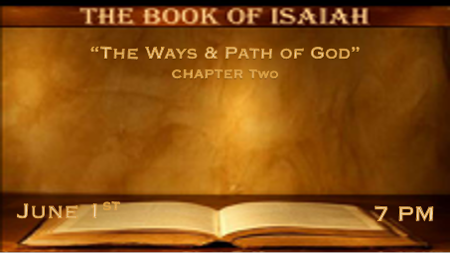 *The Kingdom of God is about God teaching us His ways and paths. *Isaiah 2:1 The word that Isaiah the son of Amoz saw concerning Judah and Jerusalem. 2 Now it shall come to pass in the latter (last) days That the mountain of the Lord's house Shall be established on the top of the mountains, And shall be exalted above the hills, And all nations shall flow to it. 3 Many people shall come and say, "Come, and let us go up to the mountain of the Lord, To the house of the God of Jacob; He will teach us His ways, And we shall walk in His paths." For out of Zion shall go forth the law, And the word of the Lord from Jerusalem. 4 He shall judge between the nations, And rebuke many people; They shall beat their swords into plowshares, And their spears into pruning hooks; Nation shall not lift up sword against nation, Neither shall they learn war anymore.Isaiah Chapter 2: A book that in the first two chapters gives us the power of salvation and the excitement of Jesus' millennial reign for a thousand years.*The vision of Jerusalem being restored with Jesus ruling the world from it. *Jesus will rule from the throne of David is not just an Old Testament Idea. Luke 1:32-33Never in the history of Israel has all the nations flowed to Israel. This is a futuristic prophecy concerning the fulfillment of two covenants the Abraham covenant and the Davidic covenant. What will we learn? The ways of God are not humanity's approach to life. There is a path that is being honored. A covenant that is being fulfilled. (Acts 15:13-18)  Prophesy that the tabernacle of David is rebuilt and Jesus reigns there throughout the millennium. It is a holy agreement with Isaiah.No more war. The millennial reign will be the last chapter of humanity after the great tribulation. There is no war but humanity will still have free will and sin is still in the world. The dream of a world without war has been humanity's hope and it will only be realized when the Prince of Peace is physically here reigning from Jerusalem. *Walking in the Light as He is in the light.  *Isaiah 2:5 O house of Jacob, come and let us walk In the light of the Lord.6 For You have forsaken Your people, the house of Jacob, Because they are filled with eastern ways; They are soothsayers like the Philistines, And they are pleased with the children of foreigners. 7Their land is also full of silver and gold, And there is no end to their treasures; Their land is also full of horses, And there is no end to their chariots. 8 Their land is also full of idols; They worship the work of their own hands, That which their own fingers have made. 9 People bow down, And each man humbles himself; Therefore do not forgive them. 10 Enter into the rock, and hide in the dust, From the terror of the Lord And the glory of His majesty. 11 The lofty looks of man shall be humbled, The haughtiness of men shall be bowed down, And the Lord alone shall be exalted in that day. V:5 The plea of God is for us to walk in the light of the Lord. Isaiah will give us in chapter 5 the famous prophecy that light will be considered darkness and darkness will be considered light. If your source of clarification, knowledge, illumination, or interpretation is anything other than God’s Word, you are not walking in the light of the Lord.  V:6 The dilemma we are learning the ways of false religions and the eastern religions. The Church to stay pure must acknowledge there is only one book it’s the Bible. Only one way it’s Jesus. There are some lofty ideals and thoughts that come from eastern religions. They should never replace the Word of God.V:7-8 The deception will be destroyed. The works of our hands, our false security in things, and our finances will be exposed and changed. Duplicity is the great deception of our day believing one thing and yet not honoring that belief.The terror of the Lord. A healthy fear/respect will be the way of life in the thousand years of Christ on earth. We don’t have this understanding in most of our Christian schools and pulpits, we must teach fullness that includes Jesus’ righteousness, holiness, and power. The glory of His majesty. The awe of Jesus is far beyond what the Church describes him from a New Testament knowledge. Putting Jesus into a limited characteristic or lowering the deity of Jesus is the first hint of false religion. The deity and majesty of God are beyond understanding. This said 3X’s for emphasis.*The Heavenly one reigning on earth is the day when the Lord alone is exalted. *Isaiah 2:12  For the day of the Lord of hosts Shall come upon everything proud and lofty, Upon everything lifted up-- And it shall be brought low--13 Upon all the cedars of Lebanon that are high and lifted up, And upon all the oaks of Bashan; 14 Upon all the high mountains, And upon all the hills that are lifted up; 15 Upon every high tower, And upon every fortified wall; 16 Upon all the ships of Tarshish, And upon all the beautiful sloops. 17 The loftiness of man shall be bowed down, And the haughtiness of men shall be brought low; The Lord alone will be exalted in that day, 18 But the idols He shall utterly abolish. 19 They shall go into the holes of the rocks, And into the caves of the earth, From the terror of the Lord And the glory of His majesty, When He arises to shake the earth mightily. 20 In that day a man will cast away his idols of silver And his idols of gold, Which they made, each for himself to worship, To the moles and bats, 21To go into the clefts of the rocks, And into the crags of the rugged rocks, From the terror of the Lord And the glory of His majesty, When He arises to shake the earth mightily. 22 Sever yourselves from such a man, Whose breath is in his nostrils; For of what account is he?The root of sin is pride. The humbling of our technology, education, and science will come during the millennial reign of Christ. We amaze ourselves with our advances and some even worship their intellect, science, and human achievement. *They will hide in the rocks. Revelation 6:15-17 Then the kings of the earth, the princes, the generals, the rich, the mighty, and everyone else, both slave and free, hid in caves and among the rocks of the mountains. 16 They called to the mountains and the rocks, "Fall on us and hide us from the face of him who sits on the throne and from the wrath of the Lamb! 17 For the great day of their wrath has come, and who can withstand it?"We must remember that most people have such a hard time with the book of Revelation and it's because they don’t know the Old Testament. The repetitive phrase is for a reason. The terror of the Lord and the glory of His majesty. The image of Jesus being a lamb and only a God of grace is not a Biblical one. He is the Lion of Judah! The mighty shaking of the earth could be both literal and figurative expression. We know for sure everything that can be changed will be changed. It’s not life as usual anymore. The world under Jesus is right-side up for the 1st time since the garden of Eden.